9. ročník do 27. 3. MatematikaKontakt pro případné dotazy:vanek@skolanavalech.cz – pro 9.Bkrnak@skolanavalech.cz – pro 9.AOnline podporaPlatí stejná, jako jsme poslali v prvním zadánídělej si poznámky, která cvičení nebo témata jsi procvičoval – po návratu předložíš učiteli!!!Pro 9.A je založena virtuální třída na www.matika.in. V úvodní obrazovce vyplň v horní části své jméno a příjmení (např. Eliška Rovnicová). Pak odentruj. Další obrazovka tě vybídne zadat heslo: „sámdoma9“. Vpravo dole v menu je možnost moje třídy – tam si vybereš 9.A. Pokud jsi přihlášený a řešíš nějaké úlohy, učiteli se to zobrazí i s úspěšností. Doporučuji začít od 6. ročníku. Způsob řešení není lehký na pochopení. Vstoupit můžete i do dalších modulů – např. zeměpis, český jazyk.Pro 9.B – úkol stejný – třídu máme založenu, heslo je trida9AValyÚkol pro tento týden – přihlásit se do třídy zkusit si jakékoliv cvičení ze 6. ročníku plus nějakou hru.Učebnice, pracovní sešitTémata k procvičeníZůstává: další příklady, které jste neprocvičiliAlgebra a aritmetika  učebnice číslo 1 – Soustavy rovnic, str. 5 – 22, řešené příklady a příklady na procvičeníGeometrie učebnice číslo 2 – V a S jehlanu – str. 5 – 15, řešené příklady a příklady na procvičenínové: učebnice číslo 2 – Kužel – povrch – str. 16 - 22Zapisuj do školního sešitu, označuj daty kvůli přehlednosti, alespoň 2 cvičení denněOpakovat vzorce pro obvod, obsah, objem a povrch obrazců a těles!!!!Práce s pracovním listemUrčeno pro žáky připravující se na přijímací řízení: dokončete zadání z minulého týdne.Český jazyk   IX.BVýznamové poměry mezi souřadně spojenými členy a vedlejšími větamiPS starý - str.30, nový - str.35cv. 2 - podtrhni přístavkovou konstrukcicv. 3 - doplň věty do souvětí, označ přísudky a spojovací výrazycv. 4 – označ spoj. výraz a nadepiš otázku	/př.			na koho co?  	     Je nejvyšší čas, abychom sbalili naše věci. předmětná /Učebnice - str. 70- cv.2 a 3 – Napiš do školního sešitu prvních 5 vět				PŘ		      PŘcv. 2 př. Některé houby jsou jedovaté, a proto nejedlé. (poměr důsledkový)cv. 3 př. Radek se Michalovi smál, že na to nemá sílu, a proto že si pozval Pavla na pomoc.		1H                               proč?		   že 2V, a proto že 3V  poměr důsledkový	    (přísl.příčinná)          (přísl.příčinná)Pravopis - PS starý – str.38 / cv.10 a 11, PS nový – str.45 /cv. 10 a 11Vypracování ofotit a poslat do 27.3. 2020 na mail mariestanikova@seznam.cz  nebo na Messenger Marie Nováková .Doporučení: Sleduj v úterý od 14 hodin na ČT 1 pořad ŠKOLA DOMA/ opakování českého jazyka a literatury s účastí žáků, interaktivní – chat s dotazy/www.ceskatelevize.cz/skoladoma(17.3. opakovali pojmy přísloví, rčení, pranostika, bajka, podmiňovací způsob, práce         s textem - uspořádání přeházených částí textu)Český jazyk   IX.AVšem dobrý den,
moc děkuji za zodpovědné vypracování úkolů a vůbec příkladný přístup k domácí výuce. Těším se na další vypracované úkoly.
Přeji hodně zdraví a pěkné dny.
S pozdravem  Jitka KorábováDobrý den všem,posílám další úkoly z českého jazyka včetně termínů a pokynů. Děkuji těm několika žákům a žákyním, kteří již hotové úkoly poslali.Nově přibyl PL (pracovní list), který si zase budu tisknout a hodnotit.Přeji hodně zdraví a hezké dny.IX.A od 11.3.2020 – protože jen několik žáků splnilo zadané úkoly. Pro hodnocení je třeba mi poslat tučně zvýrazněné úkoly ze zadaných 11.3.2020:Sloh :  1. domácí slohová práce: Charakteristika na A4 (můj kamarád, 
                spolužák, vzor, ……)   - dle přípravy z minulých hodin
                a domácí přípravy  do 30.3.2020            2. Prostudovat v učebnici slohový útvar ÚVAHA a pokusit se
                napsat úvahu na téma: Mé budoucí povolání na A4
                (učebnice Čj 9 Fraus str. 118 – 120) do 5.4.2020Literatura: 1. zápis o doporučené četbě dle rozpisu:
               - fejeton: R.Křesťan – Myš v 11.patře, Co láká poškoláka
                              J.Smetanová-Ustláno na růžích, Domovní důvěrnosti
                              L.Vaculík-Jaro je tady
,               - literatura faktu:  bibliografie, autobiografie, cestopis,
                              např.V.Zamarovský-Za sedmi divy světa    -do 31.3.                  2. Vypracuj pracovní listy z české i světové literatury (2) do 30.3.

Mluvnice: - Doplň pracovní sešit str./cv. 34/6,7,  35/1,3,  36/1,2,3- budu kontrolovat
                    po návratu v ZŠ
                - Vypracuj zadané pracovní listy:
                   1. Doplň interpunkci, vyznač……. Do 30.3.
                   2. Doplňovací diktát O KUTNÉ  HOŘE do  30.3.
                   3. oprav a přepiš text bez chyb
                   4. Jazykový rozbor- kontrolní práce na 3.čtvrtletí část A i B
                   5. Pl – Všestranný jazykový rozbor Pracovní listy byly rozdány v ZŠ 10.3.2020 a poslány i chybějícím.Nové úkoly pro všechny do 30.3.- pro všechny :Viz příloha: Domácí výuka 2Vypracované pracovní listy naskenovat nebo ofotit a poslat na mail:
koraji@centrum.cz popř. telefon 602188676  vytisknu si je a oznámkuji,
nezašlete-li je je to nesplnění úkolů.Opakujeme pravopis     Vypracuj úkoly podle zadání , popř. dopiš na další papírDoplň do textu vynechaná písmena – y, iPostav- chlapců se rychl-mi kroky blížil- ke stanu. V-křiky indiánů se m-sily s kv-lením zvířat. Ve v-řiv-ch pračkách se dříve i b-lé prádlo hezky v-pralo. Naši chlapci dosáhl- skvěl-ch
 v-sledků. Spory mezi král- se většinou v-řešil- v  boji. Milanov- šíp- m-řil- přímo k cíl-. Maminka mu opravovala šv- na košil-. Opravil- jsme v-v-klané kůl- u plotu. Větve vrb- a os-ky se skláněl- až k zem-. V petržel- a v mrkv- jsou v-tamíny. Na v-stavě jsme se setkal- s Arab-, Francouz-, Španěl- a Rus-. Brz-čko ráno mě vzbudil- šv-tořiv- ptáčci. Tatínkov- rady jsem pochopil až jako dospěl-.2. Oprav v textu pravopisné chyby 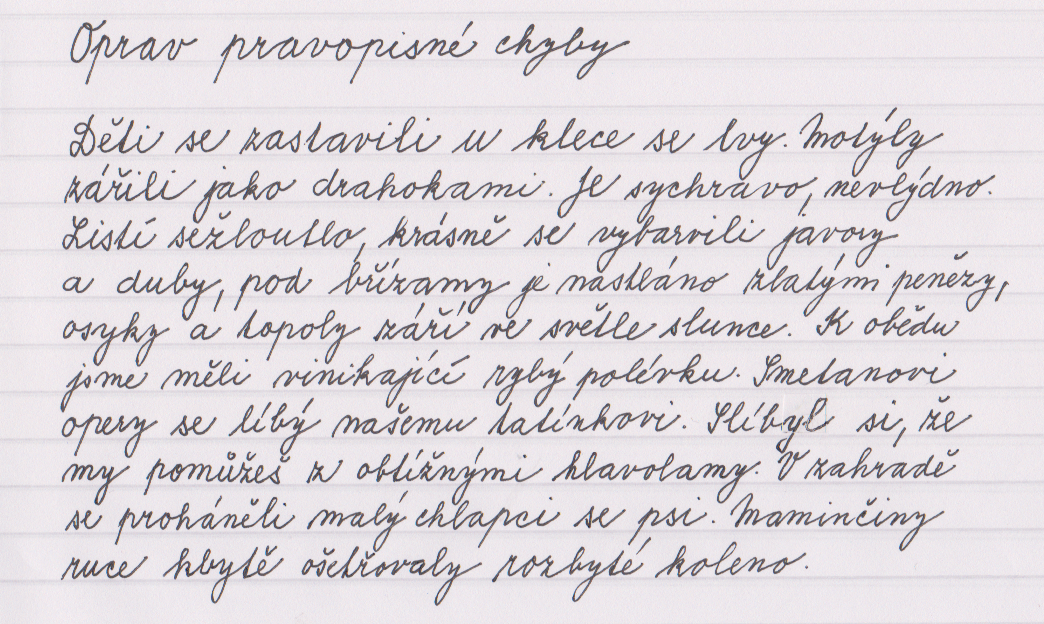 3. Doplň s, zRozsáhlá -bírka známek, -klizeň obilí, -trouchnivělý pařez, -pocené ruce, -chátralé stavení,
-rážka dvou vlaků, jejich rodiny se -blížily, -klamaná dívka, nový -bormistr, -právy o počasí, zápas -končil remízou, byl -děšený, -trávil čas u moře, -běrači míčků při tenisovém zápase,
-těžuje mamince práci, -volali schůzku, -lepený sešit, -hrozila se, oběd mu -chladl, -hrabali listí, -míchal dva nápoje, -tište se, -baslil si věci, nová -kluzavka, -levněné zboží, -dělovací technika.  4. Podtrhni nesprávně napsaná slovaKamenný most, slaměnný košík, jelenní parohy, varhanní koncert, jeskynní medvědi, polární záře, drobnozrnná čočka, slunný byt, okení rám, telefonní budka, jmený seznam, podanná ruky, lodní denník, rodiná oslava, rostlinné máslo, kolení klouby, sloní kly, havranní vlasy, nejcenější vítězství, každodenní povinosti, plnný pytel, mluví plynně anglicky, nový ceník, holenní kost, sená rýma, plátěnná košile, viná réva, prostrané náměstí, bezúhonný člověk, protizákonný čin, vysoká výkonnost. 5. Vysvětli pravopis daných slovshromážděnívisutýlampičkaprovazyzatměníkomíhat Milanovy sestrycizí drzý chlapecleniví mužikrkonošští6. Použij v krátkých větách těchto slovbílý - bílí – bílí,   byly – byli – bili – bily,  zdravý – zdraví – zdraví ,  nabyl – nabil,  zbyl – zbilspráva – zpráva, jí – jí, kolem – kolem - kolemFyzika 

kontakt:IX. A: sulanova@skolanavalech.cz
IX. B: dvorak@skolanavalech.czDruhá část je zaměřena na planety naší sluneční soustavy.Online podpora – (odkazy zkopírujte do internetového vyhledávače)
sluneční soustava - https://www.youtube.com/watch?v=W3UDeF3qotY&t=116s  (Hezké video)
sluneční soustava 2 - https://www.youtube.com/watch?v=7bWZ-gTjhVc Teorie – Žáci si projdou zápisky kapitolu planety a udělají zápis do sešitu. (Fyzika 6 str. 63-66) Příklady k vypracování – a, Které planety jsou pozorovatelné pouhým okem?
b, Proč je Merkur obtížně pozorovatelný?
c, Která planeta má na osvětlené stranně nejvyšší teplotu? Proč?
d, Rozděl planety sluneční soustavy na kamenné a plynné.
e, Seřaď planety podle jejich rovníkového průměru od největší po nejmenší.
f, Na jaké planetě je den nejkratší a na nejdelší?
g, Na jaké planetě trvá rok přibližně 87,5 dne.

(Nápověda: na poslední tři otázky najdeš odpověď v tabulce na straně 63 v učebnici)Chemie Zkusme něco zopakovat. Vyplň ve Wordu nebo přepiš do sešitu (pak vyfoť a pošli). Nedáváme toho moc, raději čas věnujte M, Čj a pohybu a pobytu v přírodě 1)Doplň názvy u značek prvků, možná neexistující značky škrtněte, pokud si nejsi jist, použij PSP.B …………….	Ba …………………..	Be ……………………..	Bi ……………………	Br ………………C …………….	Ca …………………..	Cl ………………………	Cr …………………		Cu …………….Au ………………	Ag …………………..	Al ……………………..	Ar …………………….	As ………………H ………………	He ……………………	Hg …………………………	Hi ……………………..	Hu ………………N ……………..	Na ……………………	Ne ………………………..	Ni ……………………..	Nz ……………….P ………………	Pb …………………….	Pe ……………………….	Pt ………………………	Ps ………………..2) Napiš zakončení přídavného jména u názvu oxidu/halogenidu podle oxidačního čísla atomu prvků sloučeného s kyslíkem/halogenem.  A u každého uveď příklad oxidu a halogenidu a napiš vzorec.Ox.č.	koncovka	Název oxidu 	Vzorec oxidu 	Název halogenidu	 Vzorec halogeniduI 			-natýIII IV V 	-ičný						P2O5VI								bromid sírový			Ox. ManganistýVIII											OsCl83)A vrátíme se ještě k tématu drog a návykových látek:BESIP: Návykové látky (výukový spot)Mrkni na odkaz:https://www.youtube.com/watch?v=6oPtejnDJygTěšíme se na vaše názory k filmu, prosím stručně zhodnoťte, co se vám líbilo, co si myslíte, že je špatně, co vám ve filmu chybělo. Bude fajn, když přemluvíte někoho z rodiny, aby se díval s vámi. Vše pošlete mailem na naše adresy:P. Pluhařová:  pa.hlad@seznam.cz   P. Krňák: krnak@skolanavalech.cz, příp. petr.krnak@seznam.czDo soboty 28.3. – bude hodnoceno.ZeměpisChtěla jsem po dokončení ČR opakovat fyzický zeměpis. Začněte tedy trochu už nyní. Pokuste se na tyto otázky odpovědět, klidně využijte internet Ať se daří VESMÍR, HYDROSFÉRA, ATMOSFÉRA, KARTOGRAFIE Nejdelší řeka světa, kterým státem protéká.Nejvyšší hora světa, na kterém světadílu je, které pohoří.Nejlidnatější stát.Nejlidnatější světadíl.Světadíly podle velikosti.Oceány podle velikosti.Největší jezero.Nejhlubší jezero.Nejslanější moře.Nejslanější voda.Nejslanější oblasti světa a proč.Složení atmosféry.Co měří Beaufortova stupnice.Co měří Richterova stupnice.Co je to astenosféra.Co je to Tichooceánský kruh ohně.Rozdíl vrásné a kerné pohoří.Kde vanou pasáty.Vítr vane z tlakové ……………………..Poloměr Země.Prakontinent se nazýval……………Rozdíl jezero a rybník.Rozdíl delta a nálevka Co je to povodíCo je to rozvodíTři typy vytváření jezer.Planety sluneční soustavy.Planeta s nejvýraznějšími prstenciNejvětší planetaRudá planetaCo je to astronomická jednotka a kolik měří.Rozdíl hvězda x planetaCo to je „padající hvězda“Jaká je teorie vzniku vesmíruKdy jsou slunovraty a rovnodennostiKteré rovnoběžky mají 66,5°Které rovnoběžky mají 23,5°Kudy prochází nultý poledníkKolik je na Zemi časových pásemPo kolika stupních je jedno časové pásmoSměrem na východ se hodina …………………………..Za jak dlouho oběhne Země kolem SlunceZa jak dlouho se Země otočí kolem své osy  Kdy je polární noc na severním polárním kruhuKde je víc hodin – v Moskvě nebo v New Yorku.Jmenuj podnebné pásyCo to jsou Slapové jevy neboli DmutíAnglický jazyk  V průběhu domácího vyučování budete v podstatě jen opakovat/prohlubovat si probranou látku.  !!!! Dříve než se pustíte do pracovního listu!!! si látku procvičíte/zopakujete v cvičeních uvedených v odkazech (na internetu) + quizlet. Pracovní list jen shrnuje, co jste tam opakovali.Učiteli pak zašlete pracovní list (stačí vyfotit) na jeho e-mailovou adresu. Pokud při procvičování i tak zjistíte, že si nejste úplně jistí, jak ta gramatika funguje, doporučuji nalistovat v sešitě, pokud to není možné, v pracovním sešitě na konci je shrnutí gramatiky + příkladové věty. 1, Opakování látky:Vypracovat si 2 cvičení: GRAMMAR a VOCABULARY z  Project English Fourth Edition Level 4, Unit 2 na stránce:https://elt.oup.com/student/project/level4/unit02/?cc=cz&selLanguage=csStránka funguje i na mobilních telefonech, k některým cvičením budete potřebovat sluchátka nebo reproduktory (zvuk).Slovíčka k druhé lekci procvičíte zde:https://quizlet.com/428525329/project-4-unit-2-flash-cards/Vypracovat pracovní list a ten pak odeslat do 28. 3. 2020 svému učiteli na jeho e-mailovou adresu:Š. Kánská :   kanska@skolanavalech.czJ. Mühlfeitová: muhlfeitova@skolanavalech.czPracovní list  Anglický jazyk do 28.3Jméno a příjmení:________________________, třída:____________________1, Napiš správně věty. Použij minulý prostý nebo předpřítomný časExample:             I/see/a good film/recently                              I have seen a good film recently.They/go /to Spain/last summer._____________________________________________________Peter /break/his arm/ (He can’t write now)______________________________________________________We /not visit/our grandma/recently____________________________________________________________I/buy/a new car/on Monday____________________________________________________________2, Napiš 5 vět o sobě. Použij „since“ nebo „for“Example:  I‘ve had my car for six years._________________________________________________________________________________________________________________________________________________________________________________________________________________________________________________________________________________________________________________________________Německý jazyk - 9.A1. slovní zásoba AH 27/23-242. Odpověz na otázky: uč. str.24, cv.6a3. Napiš E-Mail:    cv. 6c (podobné jako na str. 23)Německý jazyk 9.B do 3. 4. Ruský jazyk do 3. 4. začátečníci – splní červeně napsaný text, pokročilí – splní zeleně napsaný textDějepis Zdraví všechny deváťáky, hned na začátku Vám všem přeji pevné zdraví a hodně trpělivosti. Kdo by chtěl jít do školy?:) Doufám, že u vás stále přetrvává optimismus, za chvilku bude již vše za námi a na probíhající opatření zapomeneme, nebo spíš na ně budeme vesele vzpomínat. Děkuji za zaslání vyplněných úkolů, nejčastější chyba – špatně přečtené zadání Ale většina z vás otázky doplnila a mohl jsem vás klasifikovat. 9.A 11 z 20, u některých čekám na opravu. 9.B zatím 10 z 20. Je mi jasné že většina z vás řeší především přijímačky na střední školu, soustřeďte se tedy na matematiku a český jazyk! Bohužel přijímačky jsou jedna velká neznámá…nemusíte se ale bát, vše se v blízké době vyjasní a vy se dozvíte, jakým způsobem bude přijímání na střední školy probíhat.  Další domácí práce z dějepisu bude rozdělena na dvě části a) dobrovolná – tím pádem bez hodnocení b) vyhledávání na internetu – na známky. Část A – dobrovolná: Nechci vás zbytečně zatěžovat, proto jsem tuto část udělal DOBROVOLNOU. Logicky za ní neodstanete žádné známky, vychází to pouze z mého přesvědčení, že každý mladý člověk by se měl alespoň okrajově seznámit s minulostí státu (světa), ve kterém žije. Str. 70 – Zločiny proti lidskosti během 2. světové válkyStr. 79 – Odboj v Československu během 2. světové války (str. 85 Atentát na Heydricha)Str. 93 – Změny hranic po 2. světové válceStr. 96 – Studená válka – rozdělení světa po 2. světové válceStr. 127 – Únor 1948Str. 130 – Politické procesy Str. 135 – Pražské jaro 1968Str. 137 – 138 Pojem NORMALIZACE, Jan Palach, Jan Zajíc, Evžen Plocek Část B – vyhledávání na internetu na známky Opět využijte internetu, rodičů, sourozenců….a odpovězte na otázky Jak se jmenuje sportovkyně na obrázku? V roce 1968 se účastnila letní olympiády – kde se konala? Kolik získala medailí?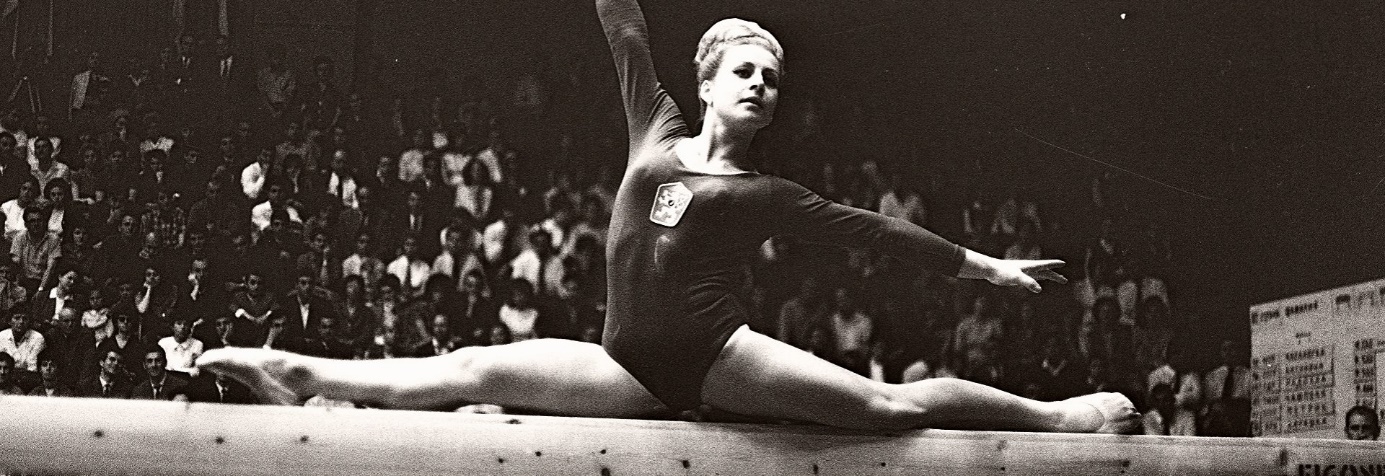 Proč má hokejista na dresu přelepenou hvězdu na státním znaku? Co tím chtěl dát najevo? 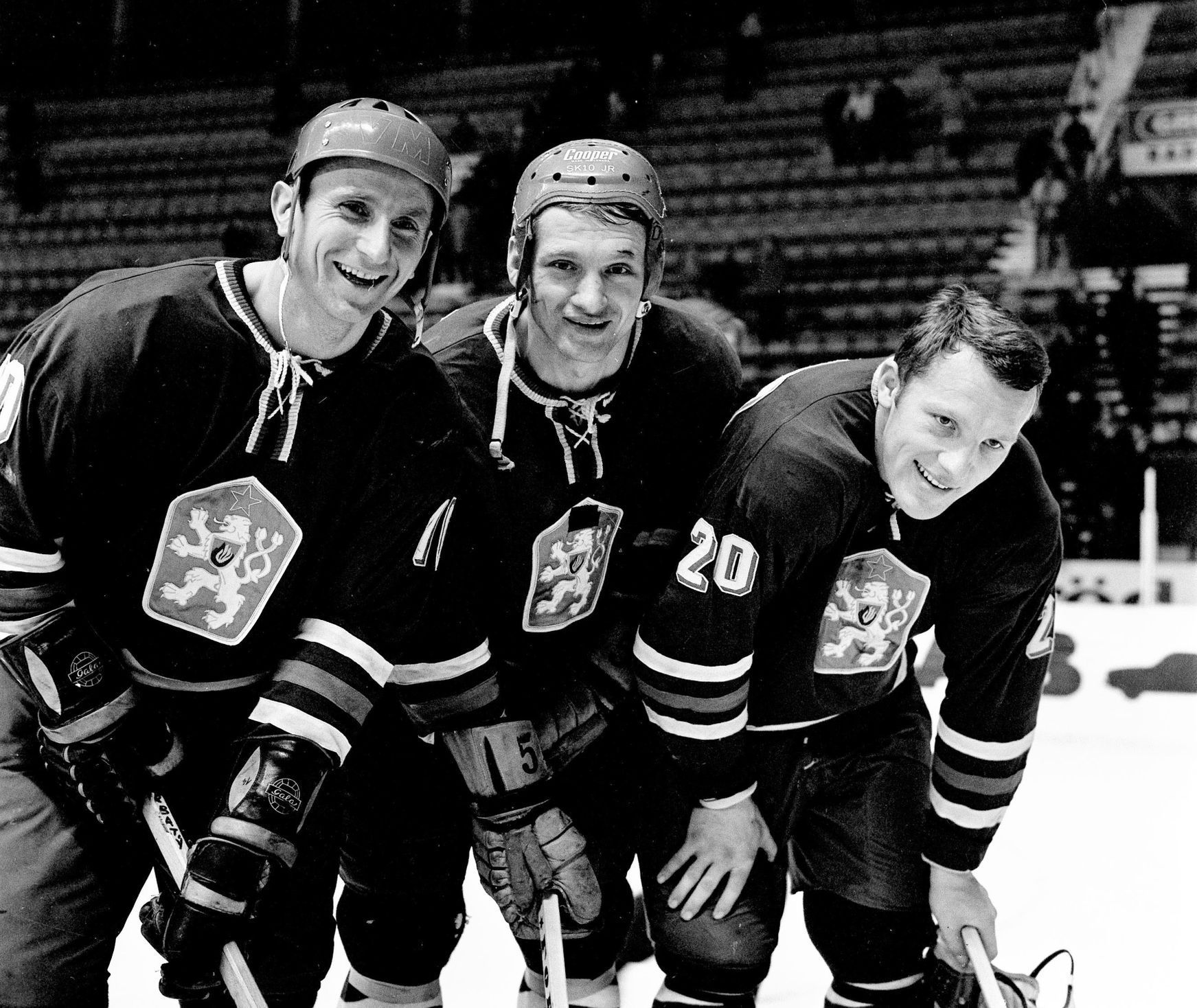 Z jakého roku je fotka? 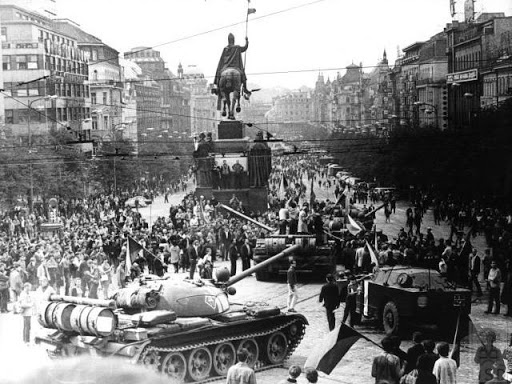 Fotografie je z legendárního amerického festivalu. Kolik by vám bylo let, kdy byste se akce účastnili a bylo vám tam 20 let? 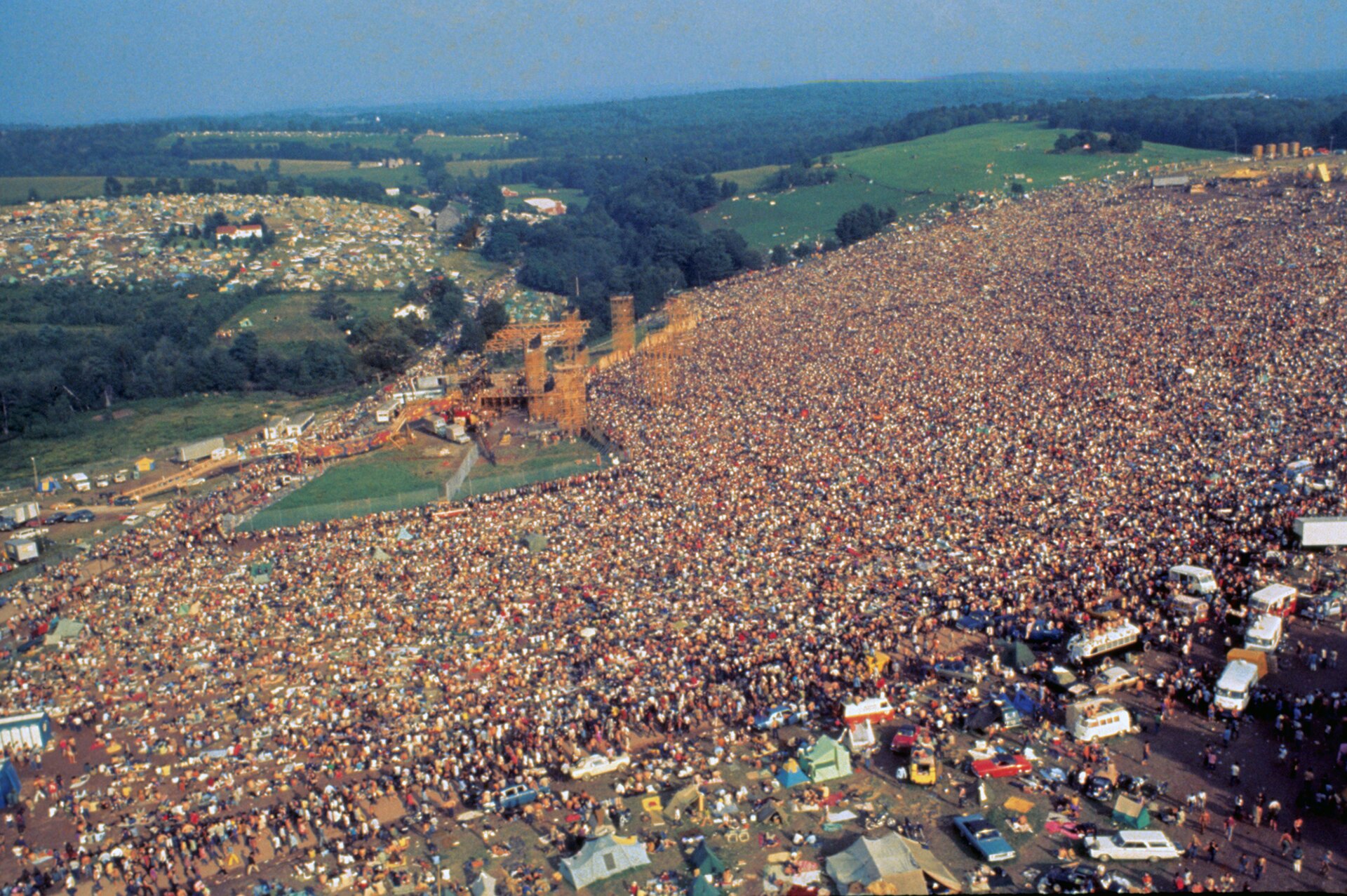 UčebnicePracovní sešitŠkolní sešit / čtvrtkaOpakovat slovní zásobu – roční období, měsíce, dny a části dneOpakování slovní zásoby str. 27 + školní sešitVytvoř 10 otázek na roční období, dny, měsíce a části dne a napiš je do sešitu. Např: Máš rád jaro, nebo podzim? Co děláš v pátek odpoledne? Atd….Str. 29 – vyberte si jeden obrázek a popište ho ústně – použijte předložky ze sešituStr. 26 – celá bez poslechuJeden obrázek ze str. 29 popište 7 větStr. 29 cv.4  Str. 30 cv. 5, 6Str. 31 cv. 7UčebnicePracovní sešitŠkolní sešit / čtvrtkaStr. 33 lidské těloStr. 32 cv. 1a, cNakreslit si do sešitu postavu  – člověka a popsat ji – použijte slovník, nezapomeňte na členyUčebnicePracovní sešitŠkolní sešit / čtvrtkaNaučit se slovní zásobu ze str, 42 -44Opakování měsíců a řadových číslovek Str. 18 cv. 12 a, bStr. 21 cv. 5Vyhledat s pomocí slovníku barvy napsat je a naučit se zpamětiUčebnicePracovní sešitŠkolní sešit / čtvrtkaOpakovat azbuku – psací i tiskací písmo str. 129Opakovat slovní zásobu pozdravy a číslovky 1 – 10 na str. 27 - 28 Přečíst texty na str. 49 – 50Naučit se slovní zásobu str. 50 -51Str. 11 -14 cv. 4,5 Str. 20 cv. 3Přepsat tiskacím a psacím písmem azbuku str. 129 a barevně zvýraznit souhlásky a samohláskyUčebnice strana 52 cv. 1.1 odpovědět celou větou podle textu na straně 49 -50Naučit se dny v týdnu str. 44Naučit se číslovky 11 -20 str. 45Opakování slovní zásoby str. 50 -51Strana 54 cv. 2, 3b – doplnit ústněStr. 54 -55 – cv. 2.4 a, b – doplnit ústněStr. 15 cv. 6 a, b, 7Strana 21 cv. 4 a, b Přepsat dny v týdnu – psacím písmem ze str. 44Přepsat číslovky 11 -20 – psacím písmemVytvořit tabulku – 2 sloupce, kde uvedete druhy dopravy, které znáte a neznámé vyhledáte: např: letadlo – letiště, auto – parkoviště atd..Učebnice str. 55 cv. 2.4 v přeložit dialog a přepsat ho Naučit se slovní zásobu ze str, 42 -44Str. 16 cv. 9